PONEDELJEK, 30. 11. 2020SLOVENŠČINAMOJA DRUŽINA  (2 URI)MED BESEDAMI POIŠČI ŽENSKI PAR MOŠKEMU. NA PRIMER: POLICIST – POLICISTKA.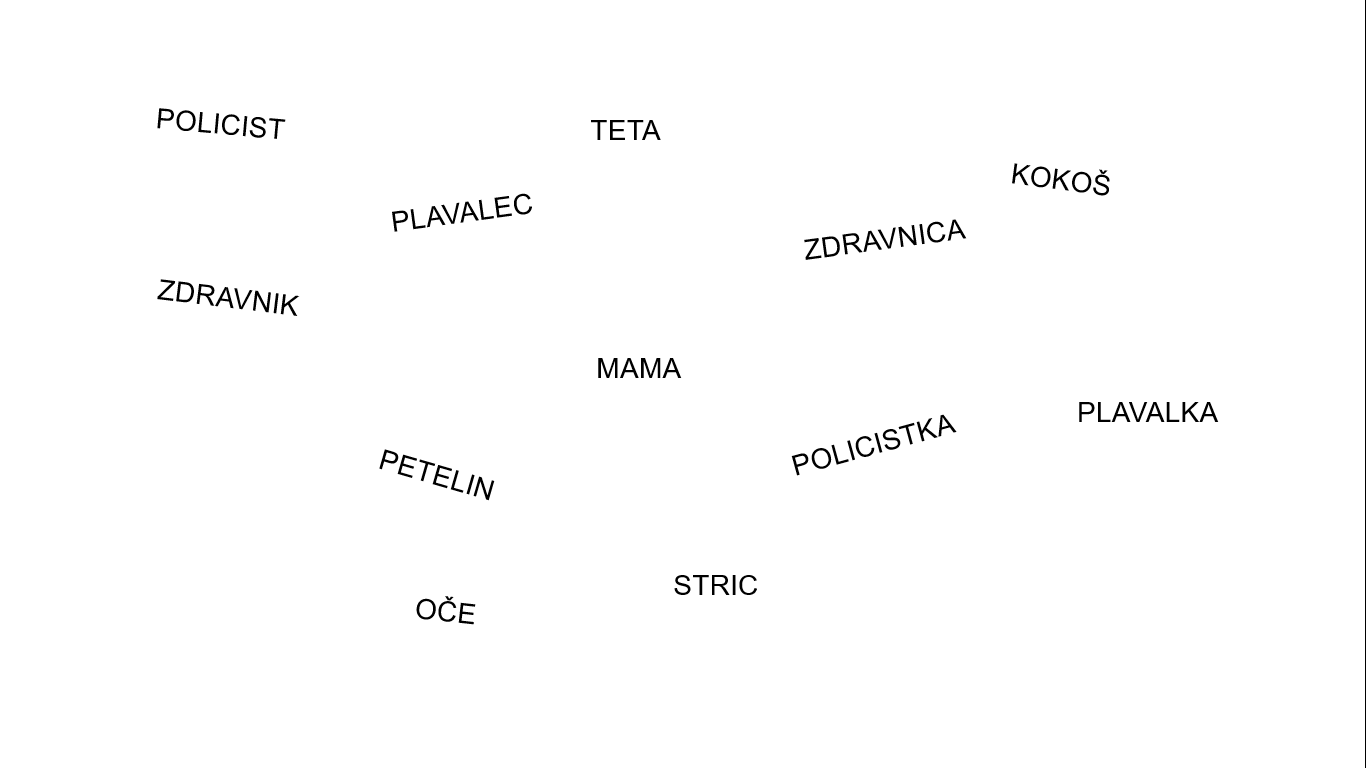 DZ – SLJ, STR. 56OGLEJ SI FOTOGRAFIJE IN PREBERI NAPISE POD NJIMI.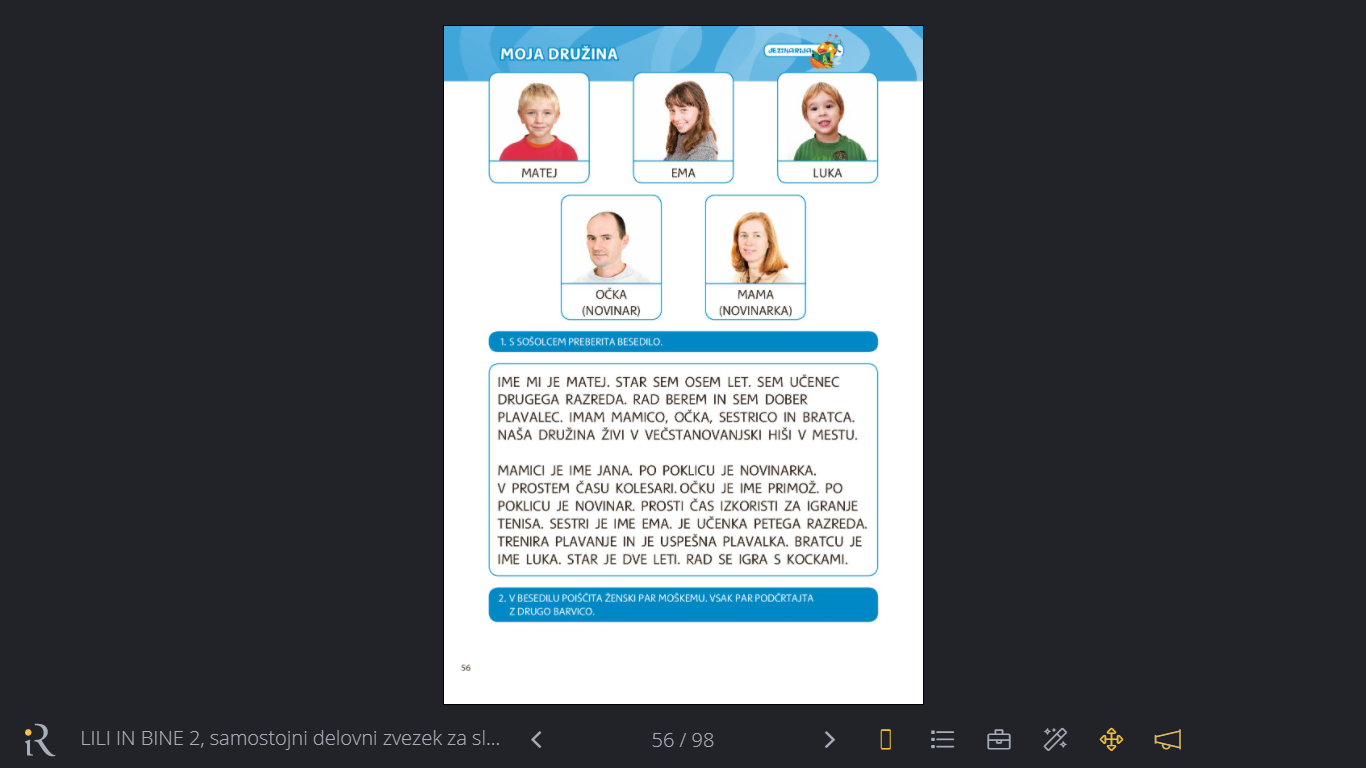 PREBERI BESEDILO. ČE IMAŠ TEŽAVE, TI PRI BRANJU LAHKO POMAGAJO STARŠI.USTNO ODGOVORI:KAJ JE EMA MATEJU?KAJ JE LUKA MATEJU? KAJ JE MATEJU PRIMOŽ? KAJ JE MATEJU JANA?V BESEDILU POIŠČI ŽENSKI PAR MOŠKEMU. VSAK PAR PODČRTAJ Z DRUGO BARVICO.DZ – SLJ, STR. 57SAMOSTOJNO REŠUJ NALOGE.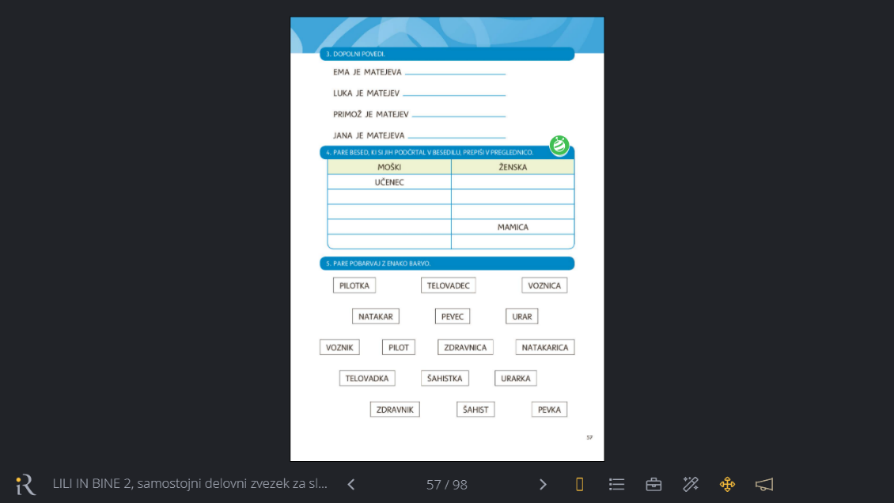 PRI 3. IN 4. NALOGI SI POMAGAJ Z BESEDILOM NA STRANI 56.V VELIK ZVEZEK ZA SLOVENŠČINO Z RDEČO BARVICO NAPIŠI NASLOV VAJA.ZAPIŠI 5 PAROV BESED. LAHKO JIH PREPIŠEŠ IZ DELOVNEGA ZVEZKA ALI PA SE SPOMNIŠ ČISTO SVOJIH PRIMEROV. DODATNA NALOGA: SVOJE ZNANJE LAHKO UTRDIŠ V IGRI SPOMIN NA POVEZAVI: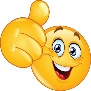 https://wordwall.net/resource/6954644/%C5%BEenski-par-mo%C5%A1kemuŠPORTKOLEBNICADanes je ura športa namenjena delu s kolebnico. Najprej se poskušaj ogreti s pomočjo posnetka, sledi vajam. 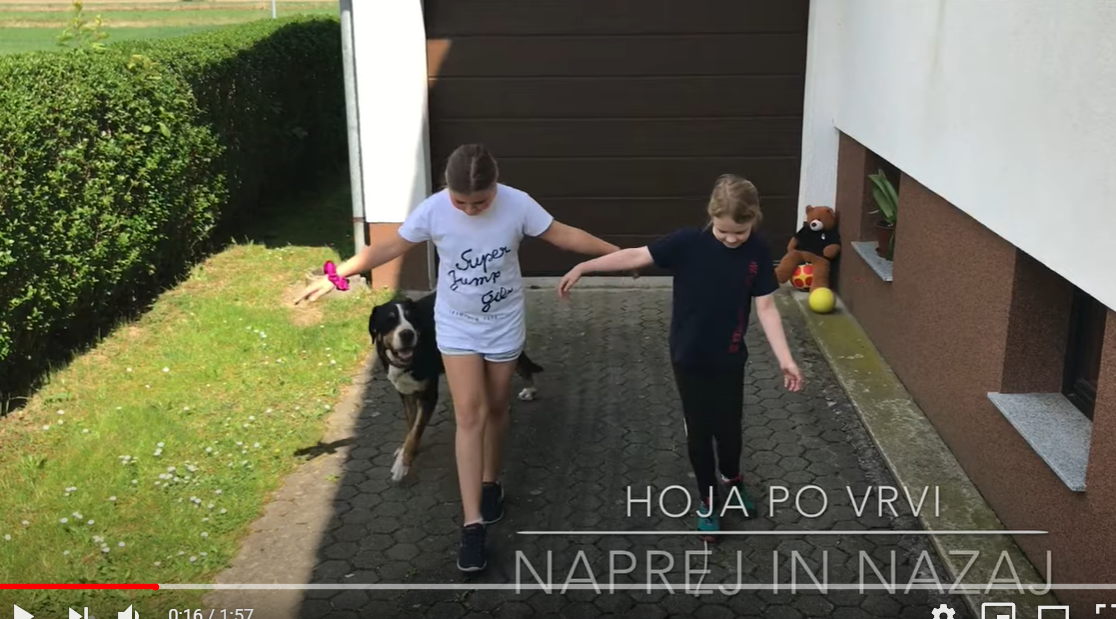 https://www.youtube.com/watch?v=oWVdXJdHLdA&t=16s&ab_channel=%C5%A0DGib%C5%A0i%C5%A1kaNato pa otroci nadaljujejo s postopnimi vajami za preskakovanje kolebnice.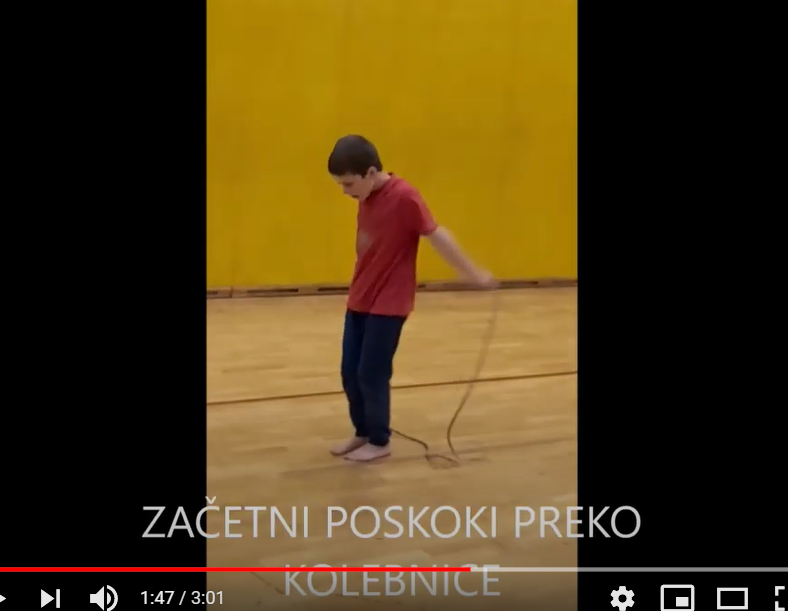 https://www.youtube.com/watch?v=hCP0OzR-BsA&ab_channel=solskisportLahko pa se vključite tudi starši: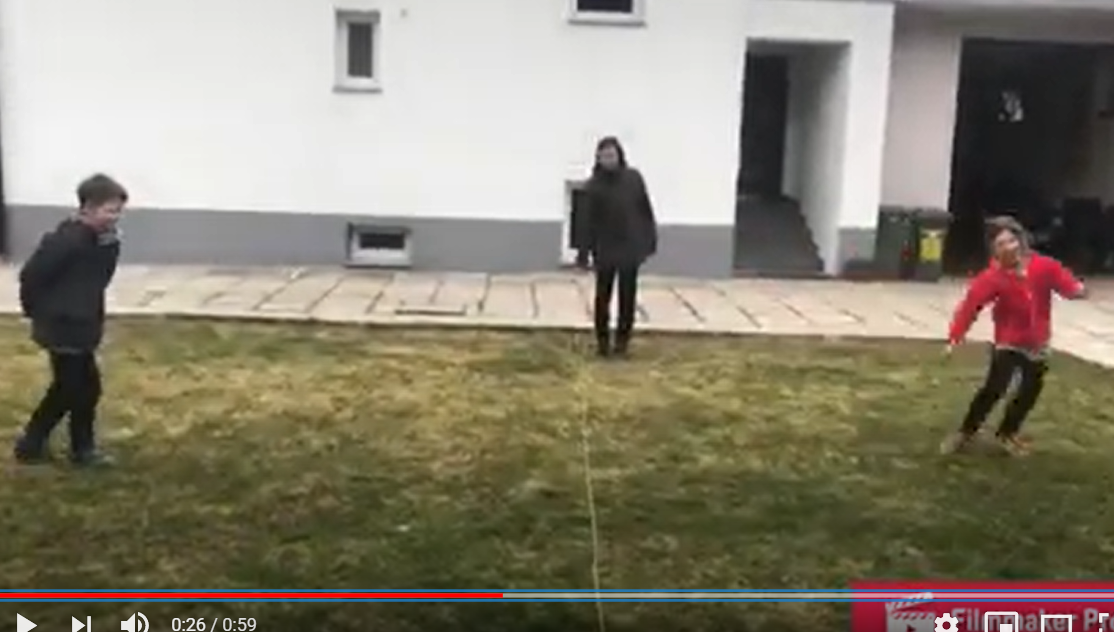 https://www.youtube.com/watch?v=DyyI9TcZScw&ab_channel=O%C5%A0Koro%C5%A1kaBela